FIGURA 1.FIGURA 2FIGURA 3FIGURA 4FIGURA 5FIGURA 6FIGURA 7FIGURA 8Figura 9FIGURA 10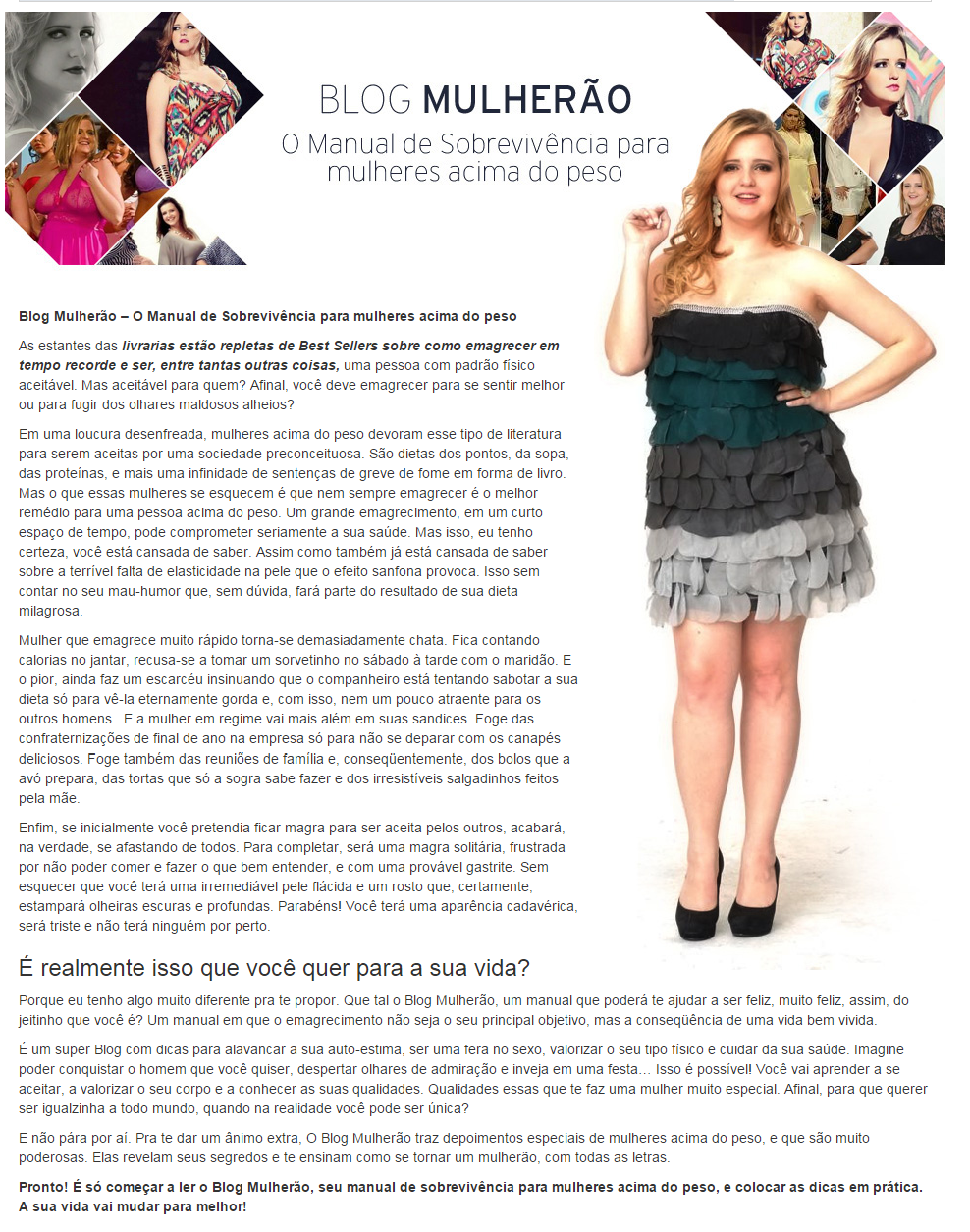 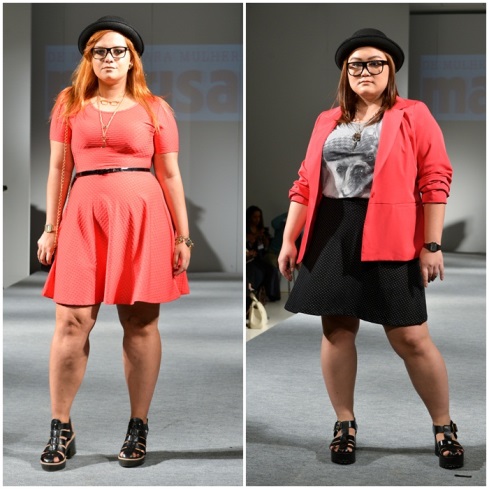 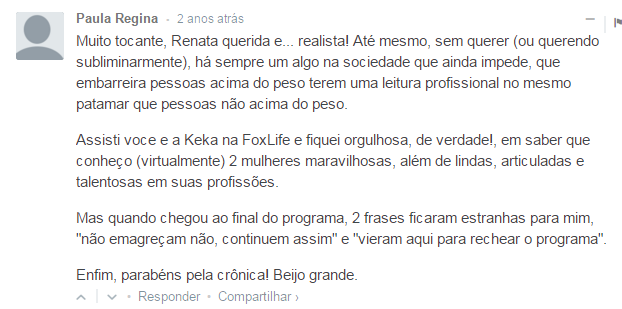 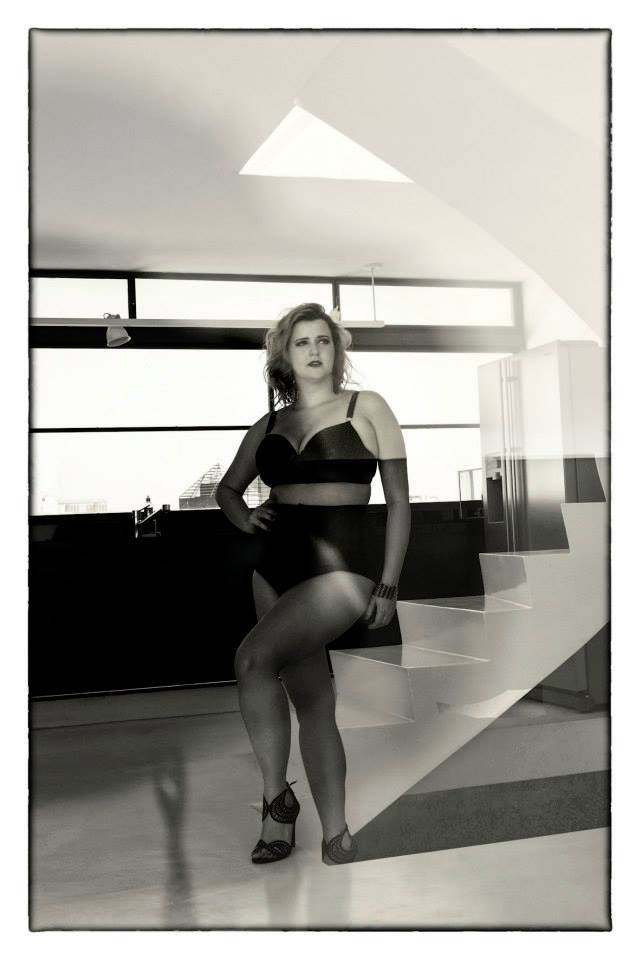 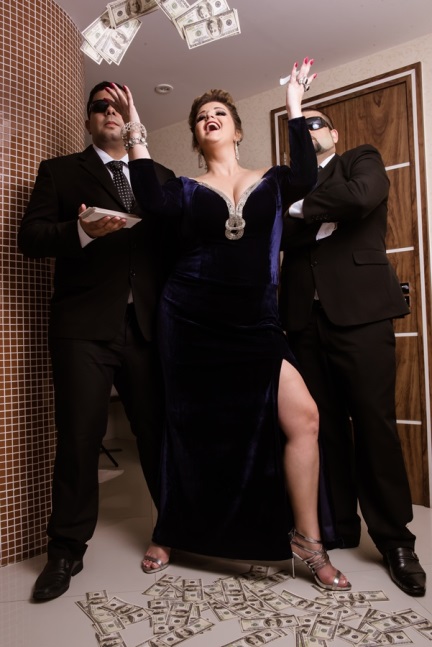 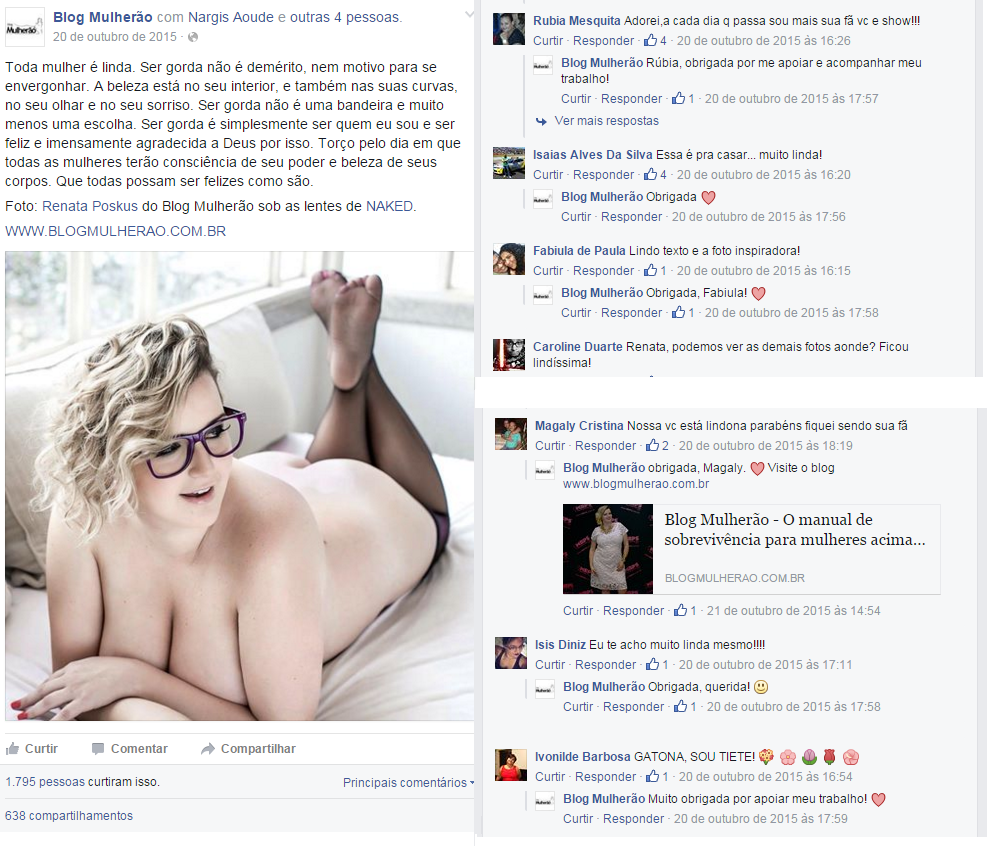 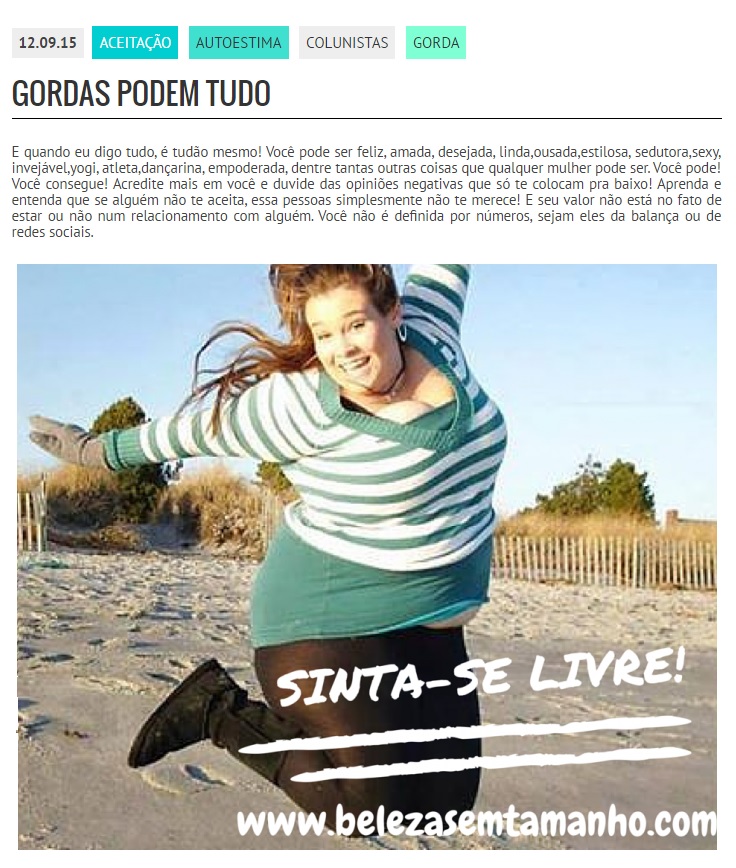 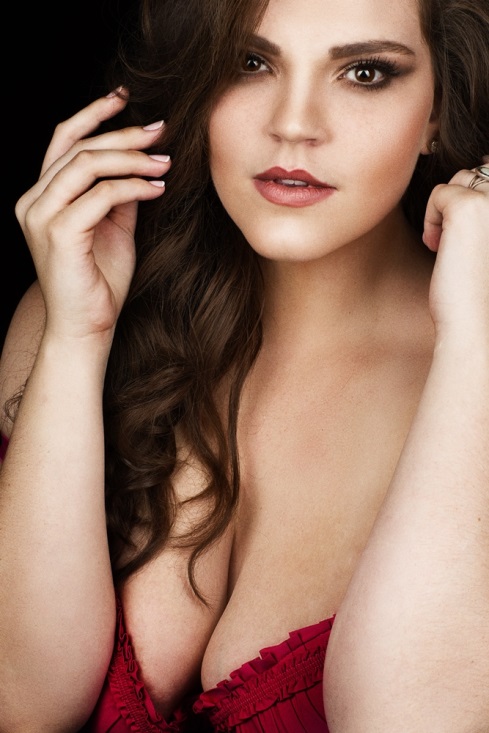 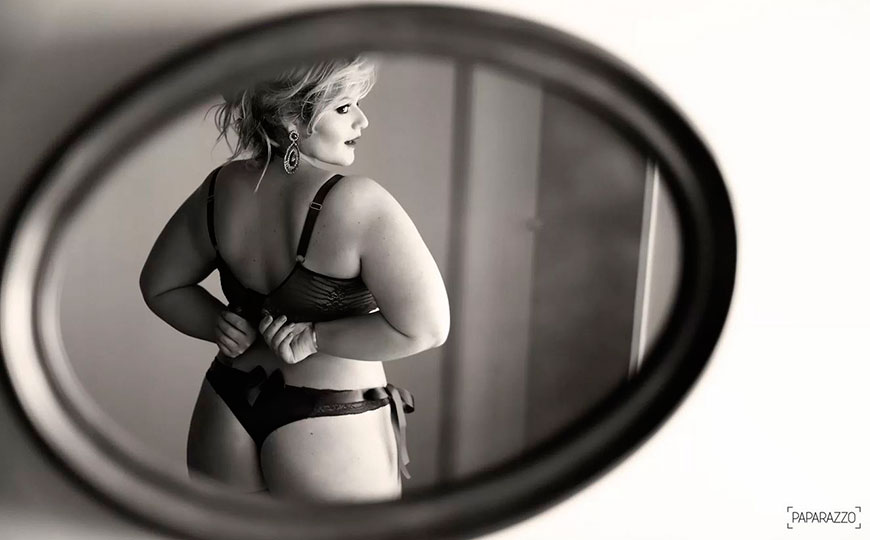 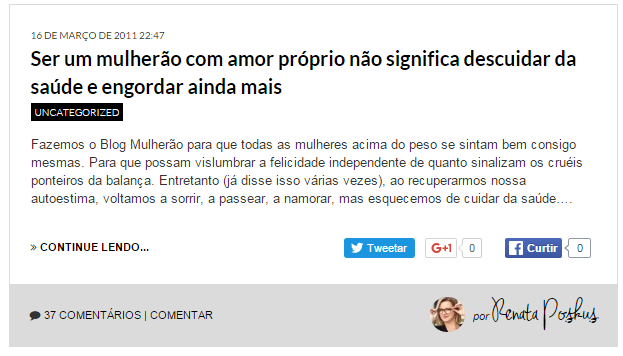 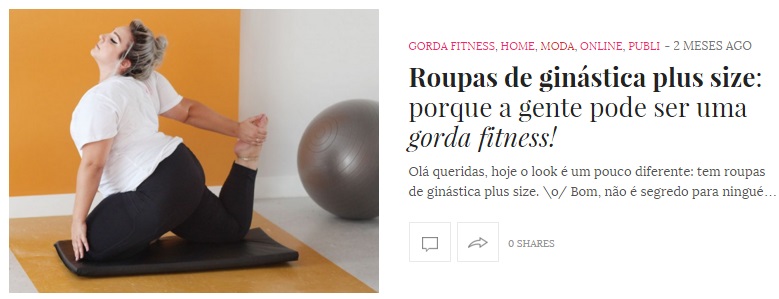 